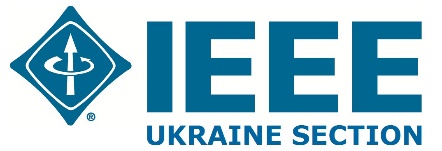 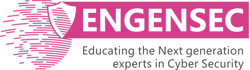 IT Security Summer School 2018July 9 - 13Sponsor PackagesSponsorship benefits are offered in three levels, corresponding to: Platinum Sponsor Package: 650 €Gold Sponsor Package: 400 €Silver Sponsor Package: 200 €Additional Advertising and Sponsorship OpportunitiesWe are open to advertising and sponsorship opportunities that are not listed here. Please contact us via email  ada@nioguard.com or by phone +38 095 4251800, if you would like to discuss alternative options.Order of a sponsor packageWe order hereby the following sponsor package for the participation in the IT Security Summer School 2018. Summer School at National University “Lviv Politechnic”, Lviv, Ukraine on 9-13 July 2018:Please mark a desired sponsor package with a cross. The costs for the sponsor packages are netto prices. The value of Ukraine Personal Income Tax Rate of 18% is still added. For example, for 200 € the tax value is 36 €, for 400 € is 72€, and for 650 € is 117€.Please send a completed and signed scanned copy of this form via e-mail to Prof. Alex Adamov (IT Security Summer School Chair) at   ada@nioguard.com  until May 25th, 2018.ServicesSilverGoldPlatinumSponsor’s logo with hyperlink will be displayed on the IT Security Summer School websitexxxDescription of the sponsor organization will be included on the IT Security Summer School website150 words300 words 500 wordsSponsor’s logo in the printed advertising posters and inside session roomsxxxSponsor’s logo at the T-shirtsxxAdvertising space at the hall of LPU (vertical 1,5 x 1,5 m)xFull registration for IT Security Summer school123Talk in a plenary session (15 min)xTalk in a plenary session (30 min)xSponsor will be named in the post-event article on web sites of organizers xxxSponsor will be given the opportunity to provide x guest blog post on the IT Security Summer school facebook page (content to be approved by organizers)123Company/Institution Name Contact Person Name Email AddressCityPostal Code/ ZipCountryPhone Fax Company URLPlatinum Sponsor Package650 €Gold Sponsor Package400 €Silver Sponsor Package200 €Print Contact Person Name:Signature:Date: 